Рабочий листИмя Фамилия_______________________________Тема “Условия выбора и простые логические выражения”Для начала скопируй этот рабочий лист к себе!В начале документа напиши свои фамилию и имя. Не забудь открыть доступ для преподавателя (pspuinformatica1251@gmail.com)Выполняй задания последовательно и внимательно! Успехов! 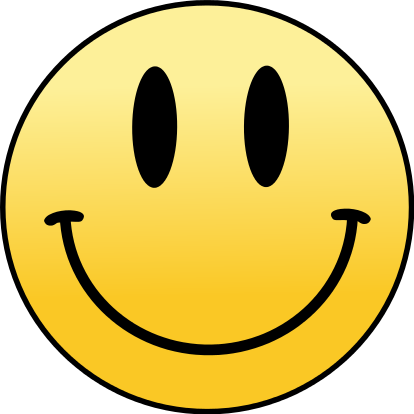 Прежде, чем приступить к изучению новой темы, повторим предыдущую.Ответьте на поставленные вопросы (за каждый ответ 0,5 балла)Думаю, ты вспомнил и повторил тему прошлого урока, А сейчас можно приступать к изучению новой.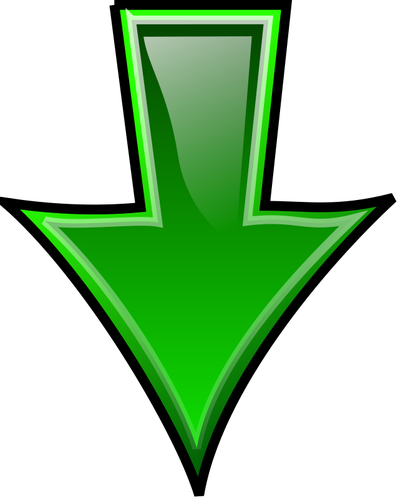 Посмотрите видео-презентациюhttps://drive.google.com/file/d/1jT_Kz321PZMlsaXdeBLez4aTV0b2z8LO/view?usp=sharing  - видеоурокhttps://docs.google.com/presentation/d/1m9m9fZ83Hv3BHOcyc9lFCEHsjg44gX5HhzCuTevhIlI/edit?usp=sharing – презентацияПрактическая работаПрежде чем приступить к выполнению практической работы, скопируй этот рабочий лист к себе!В начале документа напиши свои фамилию и имя. Не забудь открыть доступ для преподавателя (pspuinformatica1251@gmail.com)За каждый правильный ответ - 1 балл. Ура! Ты дошел до конца и справился со всеми заданиями.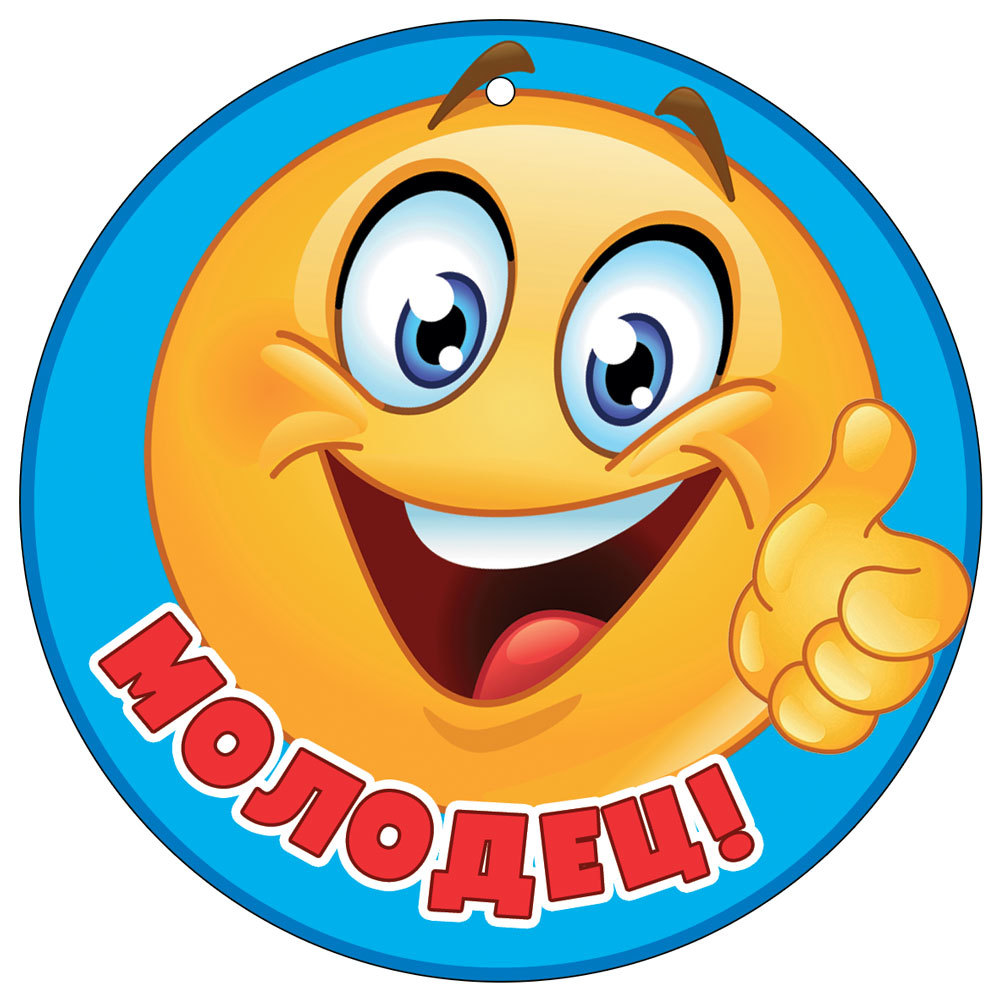 Домашнее заданиеНеобходимо выполнить запросы, указанные в задании. За каждый правильно сформулированный запрос можно получить 1 балл. 1.   Открыть БД «Абитуриент.mdb». (https://drive.google.com/file/d/1OVqI5w7kykNp8cun-eC2aszFxgc0L7Dc/view?usp=sharing  )2.   Создать запрос для выбора всех абитуриентов, окончивших школу 44.3.   Создать запрос для выбора всех абитуриентов, не учившихся на подготовительных курсах.4.   Создать запрос для выбора всех абитуриентов, получивших на экзамене по математике оценку не ниже 4.5.   Создать запрос для выбора юношей-абитуриентов.6.   Создать запрос для выбора всех абитуриентов, родившихся в 1991 году.Сегодняшний урок окончен! Ты хорошо потрудился! 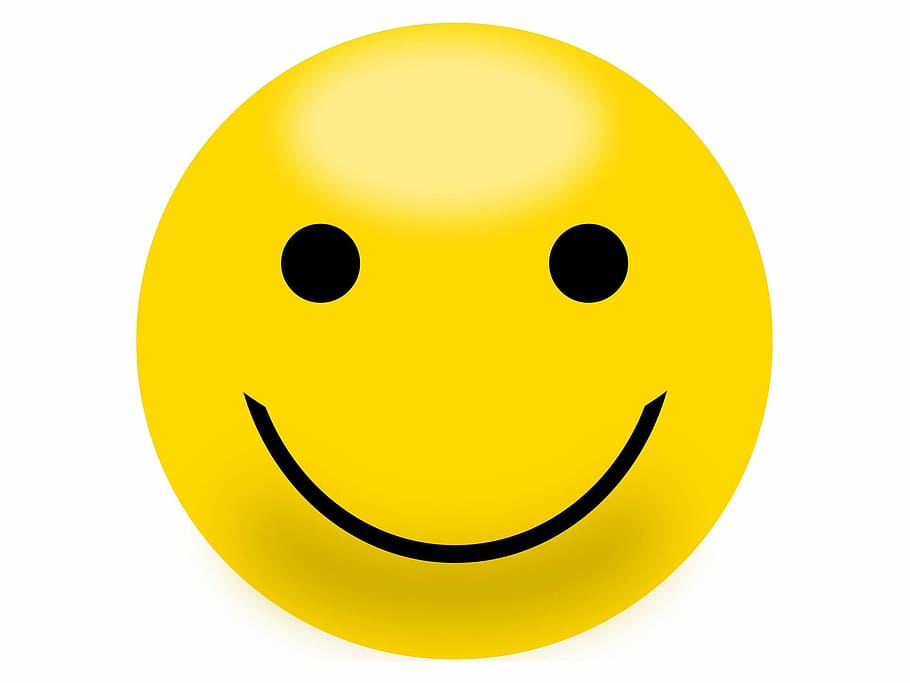 ВопросОтветЧто такое база данных?Какие бывают типы полей в базе данных?Что такое главный ключ записи?Есть база данных под названием “Успеваемость 9 класса”. Какой тип необходимо определить для поля “Оценка”?Есть база данных под названием “Дни рождения одноклассников”. Какой тип необходимо определить для поля “Дата”?Есть база данных под названием  “Библиотека”. Какой тип необходимо определить для поля “Название книги”?1.	Запишите следующие высказывания в форме логических выражений:а) фамилия ученика – не Семенов,б) ученик занимается геологией,в) дата рождения – раньше 5 мая 1989 года,г) дата поступления – не позже 23 сентября 1996 года,д) оценка по алгебре – не «отлично»,е) автор книги – Беляев А.Р.,ж) книга издана до 1990 года,з) книга находится не ниже третьей полки.а)б)в)г)д)е)ж)з)2.    Дана таблица БД «Расписание поездов»:Какие поезда будут соответствовать следующим запросам:а) стоянка < 30б) куда = ”Москва”в) откуда= «Н.Тагил»г) время прибытия >12:00д) время отправления =05:43а)б)в)г)д)3.	Для БД «Расписание поездов» составьте запросы, с помощью которых можно вывести информацию о поездаха) отправляющихся не позднее 6 утра,б) имеющих стоянку более 30 минутв) отправляющихся из Свердловскаг) конечный пункт назначения которых не Москва.а)б)в)г)4. Запишите номера поездов, соответствующих запросам из задачи 3.а)б)в)г)Ответ: Ответ: Ответ: Ответ: Ответ: 